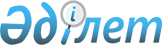 О внесении изменений и дополнений в приказ Министра здравоохранения Республики Казахстан от 7 апреля 2010 года № 238 "Об утверждении типовых штатов и штатных нормативов организаций здравоохранения"
					
			Утративший силу
			
			
		
					Приказ Министра здравоохранения Республики Казахстан от 24 апреля 2018 года № 192. Зарегистрирован в Министерстве юстиции Республики Казахстан 10 мая 2018 года № 16873. Утратил силу приказом Министра здравоохранения Республики Казахстан от 25 ноября 2020 года № ҚР ДСМ-205/2020.
      Сноска. Утратил силу приказом Министра здравоохранения РК от 25.11.2020 № ҚР ДСМ-205/2020 (вводится в действие по истечении десяти календарных дней после дня его первого официального опубликования).
      В соответствии с подпунктом 3) пункта 3 статьи 32 Кодекса Республики Казахстан от 18 сентября 2009 года "О здоровье народа и системе здравоохранения" ПРИКАЗЫВАЮ:
      1. Внести в приказ Министра здравоохранения Республики Казахстан от 7 апреля 2010 года № 238 "Об утверждении типовых штатов и штатных нормативов организаций здравоохранения" (зарегистрирован в Реестре государственной регистрации нормативных правовых актов под № 6173, опубликован 16 октября 2010 года в газете "Казахстанская правда" № 274-275 (26335-26336) следующие изменения и дополнения:
      в заголовок вносится изменение на казахском языке, текст на русском не меняется;
      в пункт 1 вносится изменение на казахском языке, текст на русском не меняется;
      в Типовых штатах и штатных нормативах организаций здравоохранения, утвержденных указанным приказом:
      в заголовок вносится изменение на казахском языке, текст на русском языке не меняется; 
      в Разделе 1:
      в Главе 1:
      заголовок параграфа 1 изложить в следующей редакции:
      "Параграф 1. Клинические отделения (палаты)";
      заголовок параграфа 2 изложить в следующей редакции:
      "Параграф 2. Штатные нормативы приемного отделения";
      заголовок параграфа 3 изложить в следующей редакции:
      "Параграф 3. Штатные нормативы операционного отделения";
      заголовок параграфа 4 изложить в следующей редакции:
      "Параграф 4. Штатные нормативы отделений (групп) анестезиологии - реанимации";
      заголовок параграфа 5 изложить в следующей редакции:
      "Параграф 5. Штатные нормативы отделения гемодиализа ("искусственная почка")";
      заголовок параграфа 6 изложить в следующей редакции:
      "Параграф 6. Штатные нормативы отделения детоксикации";
      заголовок параграфа 7 изложить в следующей редакции:
      "Параграф 7. Штатные нормативы отделения гипербарической оксигенации";
      заголовок параграфа 7-1 изложить в следующей редакции:
      "Параграф 7-1. Штатные нормативы отделения рентгенохирургических методов диагностики и лечения";
      заголовок параграфа 8 изложить в следующей редакции:
      "Параграф 8. Штатные нормативы отделения (кабинета) трансфузиологии";
      заголовок параграфа 9 изложить в следующей редакции:
      "Параграф 9. Штатные нормативы параклинических отделений"
      заголовок параграфа 10 изложить в следующей редакции:
      "Параграф 10. Штатные нормативы отделения лучевой диагностики";
      заголовок параграфа 11 изложить в следующей редакции:
      "Параграф 11. Штатные нормативы отделения ультразвуковой диагностики";
      заголовок параграфа 12 изложить в следующей редакции:
      "Параграф 12. Штатные нормативы лаборатории радиоизотопной диагностики";
      заголовок параграфа 13 изложить в следующей редакции:
      "Параграф 13. Штатные нормативы клинико-диагностической лаборатории";
      заголовок параграфа 14 изложить в следующей редакции:
      "Параграф 14. Штатные нормативы иммунологической и серологической лабораторий";
      заголовок параграфа 15 изложить в следующей редакции:
      "Параграф 15. Штатные нормативы бактериологической лаборатории";
      заголовок параграфа 16 изложить в следующей редакции:
      "Параграф 16. Штатные нормативы цитологической лаборатории";
      заголовок параграфа 17 изложить в следующей редакции:
      "Параграф 17. Штатные нормативы отделения эндоскопии";
      заголовок параграфа 18 изложить в следующей редакции:
      "Параграф 18. Штатные нормативы отделения физиотерапии и лечебной физкультуры";
      заголовок параграфа 19 изложить в следующей редакции:
      "Параграф 19. Штатные нормативы персонала отделения (кабинета) функциональной диагностики";
      заголовок параграфа 20 изложить в следующей редакции:
      "Параграф 20. Штатные нормативы патологоанатомического отделения";
      заголовок параграфа 21 изложить в следующей редакции:
      "Параграф 21. Штатные нормативы аптеки организаций здравоохранения";
      заголовок параграфа 22 изложить в следующей редакции:
      "Параграф 22. Штатные нормативы отделений экстренной и плановой консультативной помощи (санитарной авиации)";
      заголовок параграфа 23 изложить в следующей редакции:
      "Параграф 23. Штатные нормативы организационно-методических отделов и кабинетов медицинской статистики";
      заголовок параграфа 24 изложить в следующей редакции:
      "Параграф 24. Кабинет медицинской статистики";
      заголовок параграфа 25 изложить в следующей редакции:
      "Параграф 25. Педагогический персонал медицинских организаций для детей";
      заголовок параграфа 26 изложить в следующей редакции:
      "Параграф 26. Прочие должности";
      в Главе 5: 
      заголовок параграфа 1 изложить в следующей редакции:
      "Параграф 1. Общие нормативы";
      заголовок параграфа 2 изложить в следующей редакции:
      "Параграф 2. Штатные нормативы дермато-венерологических диспансеров (отделений и кабинетов)";
      заголовок параграфа 3 изложить в следующей редакции:
      "Параграф 3. Штатные нормативы онкологических диспансеров, больниц, отделений, кабинетов";
      заголовок параграфа 4 изложить в следующей редакции:
      "Параграф 4. Штатные нормативы персонала онкологических кабинетов (диспансерных отделений) центральных районных больниц";
      заголовок параграфа 5 изложить в следующей редакции:
      "Параграф 5. Штатные нормативы противотуберкулезных диспансеров, больниц":
      пункт 262 исключить;
      заголовок параграфа 6 изложить в следующей редакции:
      "Параграф 6. Штатные нормативы психиатрических диспансеров, больниц, отделений и кабинетов";
      пункт 277 изложить в следующей редакции:
      "277. Должности врачей для оказания всех видов психиатрической помощи (кроме наркологической) устанавливаются из расчета 1 должность участкового врача-психиатра на 50 тысяч человек населения для оказания амбулаторной психиатрической помощи населению сельских районов и жителям населенных пунктов, подчиненных администрации городов (административно не входящих в сельский район), но не менее 1 должности участкового врача-психиатра на район (с учетом этих должностей в диспансерных отделениях (кабинетах) городов районного подчинения).";
      пункты 279, 280 и 283 исключить;
      пункт 288 изложить в следующей редакции:
      "288. Должности участковых медицинских сестер и врачебных кабинетов устанавливаются соответственно должностям участковых врачей-психиатров, за исключением медицинских сестер первичных центров психического здоровья.";
      пункт 290 исключить;
      заголовок параграфа 7 изложить в следующей редакции:
      "Параграф 7. Штатные нормативы дневных стационаров психиатрических больниц";
      заголовок параграфа 8 изложить в следующей редакции:
      "Параграф 8. Лечебно-производственные (трудовые) мастерские";
      пункт 305 изложить в следующей редакции:
      "305. Должность социального работника устанавливается из расчета 1 должность на каждое психоневрологическое отделение.";
      заголовок параграфа 9 изложить в следующей редакции:
      "Параграф 9. Штатные нормативы амбулаторных судебно-психиатрических экспертных комиссий";
      заголовок параграфа 10 изложить в следующей редакции:
      "Параграф 10. Штатные нормативы стационарных судебно-психиатрических экспертных комиссий";
      заголовок параграфа 11 изложить в следующей редакции:
      "Параграф 11. Штатные нормативы отделения принудительного лечения";
      заголовок параграфа 12 изложить в следующей редакции:
      "Параграф 12. Штатные нормативы наркологических диспансеров, больниц, центров медико-социальной реабилитации";
      пункт 334 изложить в следующей редакции:
      "334. Должности врачей для оказания всех видов наркологической помощи в сельской местности устанавливаются из расчета не менее 1 должности врача нарколога на каждый район.";
      пункты 336 и 337 изложить в следующей редакции:
      "336. Должность врача психотерапевта устанавливается из расчета 1 должность на 50 коек дневного стационара, но не менее одной должности на диспансер.
      337. Должность медицинского психолога устанавливается из расчета 1 должность на 50 коек дневного стационара, но не менее одной должности на диспансер.";
      пункт 347 изложить в следующей редакции:
      "347. Должности фельдшеров (медицинских сестер) социальной помощи устанавливаются соответственно должностям врачей психиатров-наркологов участковых.";
      пункт 349 изложить в следующей редакции:
      "349. Должности медицинских сестер в диспансерном отделении устанавливаются из расчета:
      1 должность на кабинет анонимного лечения;
      1 должность медицинской сестры на кабинет антиалкогольной пропаганды и оказания профилактической медицинской помощи лицам, злоупотребляющим алкоголем и страдающим алкоголизмом;
      1 должность на каждые 20 коек дневного стационара;
      1 должность медицинской сестры психотерапевтического кабинета соответственно должностям врача психотерапевта.";
      пункт 354 изложить в следующей редакции:
      "354. Должности санитарок устанавливаются из расчета: 1 должность на кабинет экспертизы алкогольного опьянения и 0,5 должности на психотерапевтический кабинет.";
      пункт 357 изложить в следующей редакции:
      "357. Должность социального работника устанавливается из расчета 1 должность на каждое наркологическое отделение.";
      заголовок параграфа 13 изложить в следующей редакции:
      "Параграф 13. Штатные нормативы персонала специализированных лечебно-профилактических учреждений (СЛПУ), отделений";
      в Главе 6:
      заголовок параграфа 1 изложить в следующей редакции:
      "Параграф 1.Штатные нормативы детских санаториев (кроме туберкулезных)";
      заголовок параграфа 2 изложить в следующей редакции:
      "Параграф 2. Штатные нормативы детских противотуберкулезных санаториев";
      заголовок параграфа 3 изложить в следующей редакции:
      "Параграф 3. Штатные нормативы реабилитационных центров для детей с органическим поражением нервной системы, нарушением психики и детей с ограниченными возможностями";
      пункт 464 изложить в следующей редакции:
      "464. Должности инструкторов по райттерапии (иппотерапии) устанавливаются из расчета 1 должность на 30 коек."; 
      заголовок параграфа 4 изложить в следующей редакции:
      "Параграф 4. Штатные нормативы санатория для взрослых";
      заголовок параграфа 5 изложить в следующей редакции:
      "Параграф 5. Персонал аптек";
      в Разделе 3:
      в Главе 8:
      заголовок параграфа 1 изложить в следующей редакции:
      "Параграф 1. Отделение комплектования доноров";
      заголовок параграфа 2 изложить в следующей редакции:
      "Параграф 2. Единый донорский центр";
      заголовок параграфа 3 изложить в следующей редакции:
      "Параграф 3. Типовые штаты выездной бригады";
      в Главе 9:
      заголовок параграфа 1 изложить в следующей редакции:
      "Параграф 1. Типовые штаты отделения заготовки крови и ее компонентов";
      заголовок параграфа 2 изложить в следующей редакции:
      "Параграф 2. Типовые штаты отделения карантинизации,
      выбраковки и временного хранения компонентов крови";
      заголовок параграфа 3 изложить в следующей редакции:
      "Параграф 3. Типовые штаты отделения производства компонентов крови";
      заголовок параграфа 4 изложить в следующей редакции:
      "Параграф 4. Типовые штаты группы выдачи продукции";
      в Главе 10:
      заголовок параграфа 1 изложить в следующей редакции:
      "Параграф 1. Штатные нормативы и типовые штаты отделения тестирования крови";
      заголовок параграфа 2 изложить в следующей редакции:
      "Параграф 2. Штатные нормативы изоиммунологической лаборатории";
      заголовок параграфа 3 изложить в следующей редакции:
      "Параграф 3. Отдел контроля качества";
      заголовок параграфа 4 изложить в следующей редакции:
      "Параграф 4. Типовые штаты иммунологической лаборатории (группы) при заготовке иммунной плазмы и производстве иммуноглобулинов";
      заголовок параграфа 5 изложить в следующей редакции:
      "Параграф 5. Типовые штаты лаборатории иммунологического HLA-типирования";
      заголовок параграфа 6 изложить в следующей редакции:
      "Параграф 6. Типовые штаты лаборатории диагностики инфекций (СПИД, гепатиты, сифилис)";
      в Главе 11:
      заголовок параграфа 1 изложить в следующей редакции:
      "Параграф 1. Штатные нормативы и типовые штаты отдела производства препаратов крови";
      заголовок параграфа 2 изложить в следующей редакции:
      "Параграф 2. Штатные нормативы и типовые штаты отделения комплектования сырья и фракционирования плазмы";
      заголовок параграфа 3 изложить в следующей редакции:
      "Параграф 3. Группа лиофилизации биопрепаратов";
      заголовок параграфа 4 изложить в следующей редакции:
      "Параграф 4. Участок ультрафильтрации полупродуктов препаратов крови";
      заголовок параграфа 5 изложить в следующей редакции:
      "Параграф 5. Группа стерильного розлива";
      заголовок параграфа 6 изложить в следующей редакции:
      "Параграф 6. Группа обеспечения стерильными материалами";
      заголовок параграфа 7 изложить в следующей редакции:
      "Параграф 7. Группа производственного контроля";
      заголовок параграфа 8 изложить в следующей редакции:
      "Параграф 8. Отдел технического контроля";
      заголовок параграфа 9 изложить в следующей редакции:
      "Параграф 9. Типовые штаты склада готовой продукции (при наличии производства препаратов крови)";
      в приложении 13: 
      строку, порядковый номер 63, изложить в следующей редакции:
      "
      дополнить строкой, порядковый номер 66-1, следующего содержания:
      "
      дополнить строками, порядковые номера 73-1, 73-2, примечанием следующего содержания:
      "
      дополнить параграфом 4.5 следующего содержания:
      "Параграф 4.5 Штаты первичного центра психического здоровья
      2. Департаменту организации медицинской помощи Министерства здравоохранения Республики Казахстан в установленном законодательством Республики Казахстан порядке обеспечить:
      1) государственную регистрацию настоящего приказа в Министерстве юстиции Республики Казахстан;
      2) в течение десяти календарных дней со дня государственной регистрации настоящего приказа направление его копии в бумажном и электронном виде на казахском и русском языках в Республиканское государственное предприятие на праве хозяйственного ведения "Республиканский центр правовой информации" для официального опубликования и включения в Эталонный контрольный банк нормативных правовых актов Республики Казахстан;
      3) в течение десяти календарных дней после государственной регистрации настоящего приказа направление его копии на официальное опубликование в периодические печатные издания;
      4) размещение настоящего приказа на интернет-ресурсе Министерства здравоохранения Республики Казахстан после официального опубликования;
      5) в течение десяти рабочих дней после государственной регистрации настоящего приказа представление в Департамент юридической службы Министерства здравоохранения Республики Казахстан сведений об исполнении мероприятий, предусмотренных подпунктами 1), 2), 3) и 4) настоящего пункта.
      3. Контроль за исполнением настоящего приказа возложить на вице-министра здравоохранения Республики Казахстан Актаеву Л. М.
      4. Настоящий приказ вводится в действие по истечении десяти календарных дней после дня его первого официального опубликования. 
					© 2012. РГП на ПХВ «Институт законодательства и правовой информации Республики Казахстан» Министерства юстиции Республики Казахстан
				
63
Врач общей практики (далее ВОП)
1 должность на 1700 человек смешанного населения (взрослого и детского)
в пределах выделенных средств (по Бюджетной программе 067 100 трансферты ФСМС на оплату ГОБМП) ";
66-1
Участковый педиатр
из расчета 1 должность на 500 детей до 6 лет 
в пределах выделенных средств во вновь созданных педиатрических участках (по Бюджетной программе 067 100 трансферты ФСМС на оплату ГОБМП)";
73-1
Участковый врач-фтизиатр
из расчета 1 должность на 20 000 населения
73-2
Участковый врач-фтизиатр (детский врач)
из расчета 1 должность на 10 000 населения
Примечание:

штатные единицы должности участкового врача фтизиатра, участкового врача фтизиатра (детский врач), устанавливаются после проведения интеграции в организациях первичной медико-санитарной помощи в городах Алматы и Астана.
Примечание:

штатные единицы должности участкового врача фтизиатра, участкового врача фтизиатра (детский врач), устанавливаются после проведения интеграции в организациях первичной медико-санитарной помощи в городах Алматы и Астана.
Примечание:

штатные единицы должности участкового врача фтизиатра, участкового врача фтизиатра (детский врач), устанавливаются после проведения интеграции в организациях первичной медико-санитарной помощи в городах Алматы и Астана.
Примечание:

штатные единицы должности участкового врача фтизиатра, участкового врача фтизиатра (детский врач), устанавливаются после проведения интеграции в организациях первичной медико-санитарной помощи в городах Алматы и Астана.";
110-1
Заведующий
0,5 должности
во вновь созданных первичных центрах психического здоровья
110-2
Врач-психиатр (нарколог)
3 должности
во вновь созданных первичных центрах психического здоровья
110-3
Детский врач-психиатр (нарколог)
1 должность
во вновь созданных первичных центрах психического здоровья
110-4
Врач-психиатр (психотерапевт)
1 должность
во вновь созданных первичных центрах психического здоровья
110-5
Медицинский психолог
1 должность
во вновь созданных первичных центрах психического здоровья
110-6
Медицинская сестра
из расчета 1 должность медицинской сестры на 1 должность врача 
во вновь созданных первичных центрах психического здоровья
110-7
Медицинская сестра процедурного кабинета
0,5 должности
во вновь созданных первичных центрах психического здоровья
110-8
Социальный работник
1 должность
во вновь созданных первичных центрах психического здоровья
110-9
Медицинский регистратор
1 должность
во вновь созданных первичных центрах психического здоровья
110-10
Санитарка
1 должность
во вновь созданных первичных центрах психического здоровья
Примечание:

штатные нормативы должностей первичного центра психического здоровья (далее - ПЦПЗ) устанавливаются из расчета 1 ПЦПЗ на 60000 прикрепленного населения.
Примечание:

штатные нормативы должностей первичного центра психического здоровья (далее - ПЦПЗ) устанавливаются из расчета 1 ПЦПЗ на 60000 прикрепленного населения.
Примечание:

штатные нормативы должностей первичного центра психического здоровья (далее - ПЦПЗ) устанавливаются из расчета 1 ПЦПЗ на 60000 прикрепленного населения.
Примечание:

штатные нормативы должностей первичного центра психического здоровья (далее - ПЦПЗ) устанавливаются из расчета 1 ПЦПЗ на 60000 прикрепленного населения.".
      Министр здравоохранения
Республики Казахстан 

Е. Биртанов
